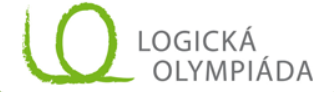 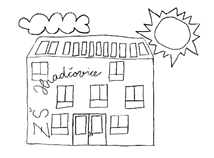 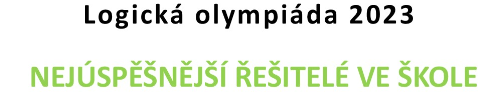 Kategorie A2 (2. ročník ZŠ)Jindřich Chvíla (2.třída)Kategorie A (3.-5. ročník ZŠ)Eliška Hanáčková (5.třída)Vojtěch Hanáček (3. třída)   Emanuel Chvíla (5. třída)  Postupující do krajského kola:Eliška Hanáčková (5.třída)